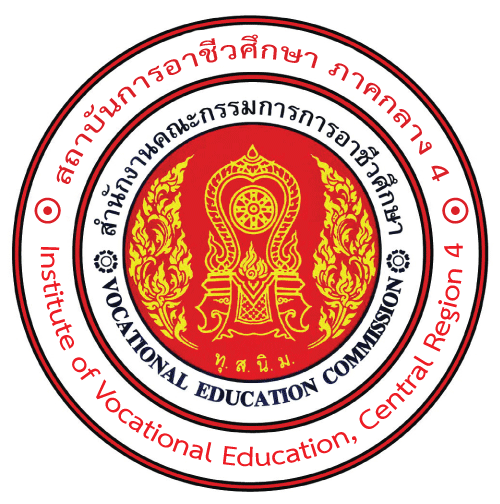 สถาบันการอาชีวศึกษาภาคกลาง 4INSTITUTE OF VOCATIONAL EDUCATION, CENTRAL REGION 4 แบบขอลงทะเบียนเรียนโดยไม่นับหน่วยกิต								      วันที่…………………………………………………… เรื่อง...........................................................................เรียน..........................................................................		ข้าพเจ้า (นาย/นาง/นางสาว).....................................................................................................................รหัสประจำตัวนักศึกษา…………………………………………………………สาขาวิชา...............................................................ชั้นปีที่.............วิทยาลัย........................................................................อยู่บ้านเลขที่........................หมู่...................... ซอย...........................ถนน.......................................................ตำบล/แขวง................................................................อำเภอ/เขต......................................จังหวัด…………………………................... รหัสไปรษณีย์.........................................โทรศัพท์.........................................E-mail……………………………………………………………………………………………………. 	มีความประสงค์ขอ......................................................................................................................................…………………………………………………………………………………………………………………………………………………………………	เนื่องจาก........................................................................................................................................................................................................................................................................................................................................................................................................................................................................................................................							ลงชื่อ.......................................................... 							     (...........................................................) 									 นักศึกษา 4. งานการเงินวิทยาลัย    ชำระเงินค่า...........................................................    เล่มที่/เลขที่ใบเสร็จรับเงิน...................................           ลงชื่อ.....................................................                 (......................................................)                  ................/...................../..............